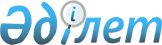 О внесении изменений в постановление акимата Мангистауской области от 11 августа 2015 года № 241 "Об утверждении регламентов государственных услуг в сфере предпринимательства"
					
			Утративший силу
			
			
		
					Постановление акимата Мангистауской области от 7 марта 2019 года № 45. Зарегистрировано Департаментом юстиции Мангистауской области 12 марта 2019 года № 3838. Утратило силу постановлением акимата Мангистауской области от 8 апреля 2020 года № 54
      Сноска. Утратило силу постановлением акимата Мангистауской области от 08.04.2020 № 54 (вводится в действие по истечении десяти календарных дней после дня его первого официального опубликования).
      В соответствии с Законом Республики Казахстан от 6 апреля 2016 года "О правовых актах" и постановлением Правительства Республики Казахстан от 29 декабря 2018 года № 913 "О внесении изменений и дополнений в постановление Правительства Республики Казахстан от 18 сентября 2013 года № 983 "Об утверждении реестра государственных услуг" акимат Мангистауской области ПОСТАНОВЛЯЕТ:
      1. Внести в постановление акимата Мангистауской области от 11 августа 2015 года № 241 "Об утверждении регламентов государственных услуг в сфере предпринимательства" (зарегистрировано в Реестре государственной регистрации нормативных правовых актов за № 2829, опубликовано 5 октября 2015 года в информационно – правовой системе "Әділет") следующие изменения:
      подпункты 1) и 2) пункта 1 исключить.
      2. Государственному учреждению "Управление предпринимательства и торговли Мангистауской области" (В.Т. Мустапаева) обеспечить государственную регистрацию настоящего постановления в органах юстиции, его официальное опубликование в Эталонном контрольном банке нормативных правовых актов Республики Казахстан и средствах массовой информации, размещение на интернет-ресурсе акимата Мангистауской области.
      3. Контроль за исполнением настоящего постановления возложить на первого заместителя акима Мангистауской области Краубаева А.С.
      4. Настоящее постановление вступает в силу со дня государственной регистрации в органах юстиции и вводится в действие по истечении десяти календарных дней после дня его первого официального опубликования.
					© 2012. РГП на ПХВ «Институт законодательства и правовой информации Республики Казахстан» Министерства юстиции Республики Казахстан
				
      Аким Мангистауской области 

Е. Тугжанов
